Spring 2012 Graduate Exit Survey Results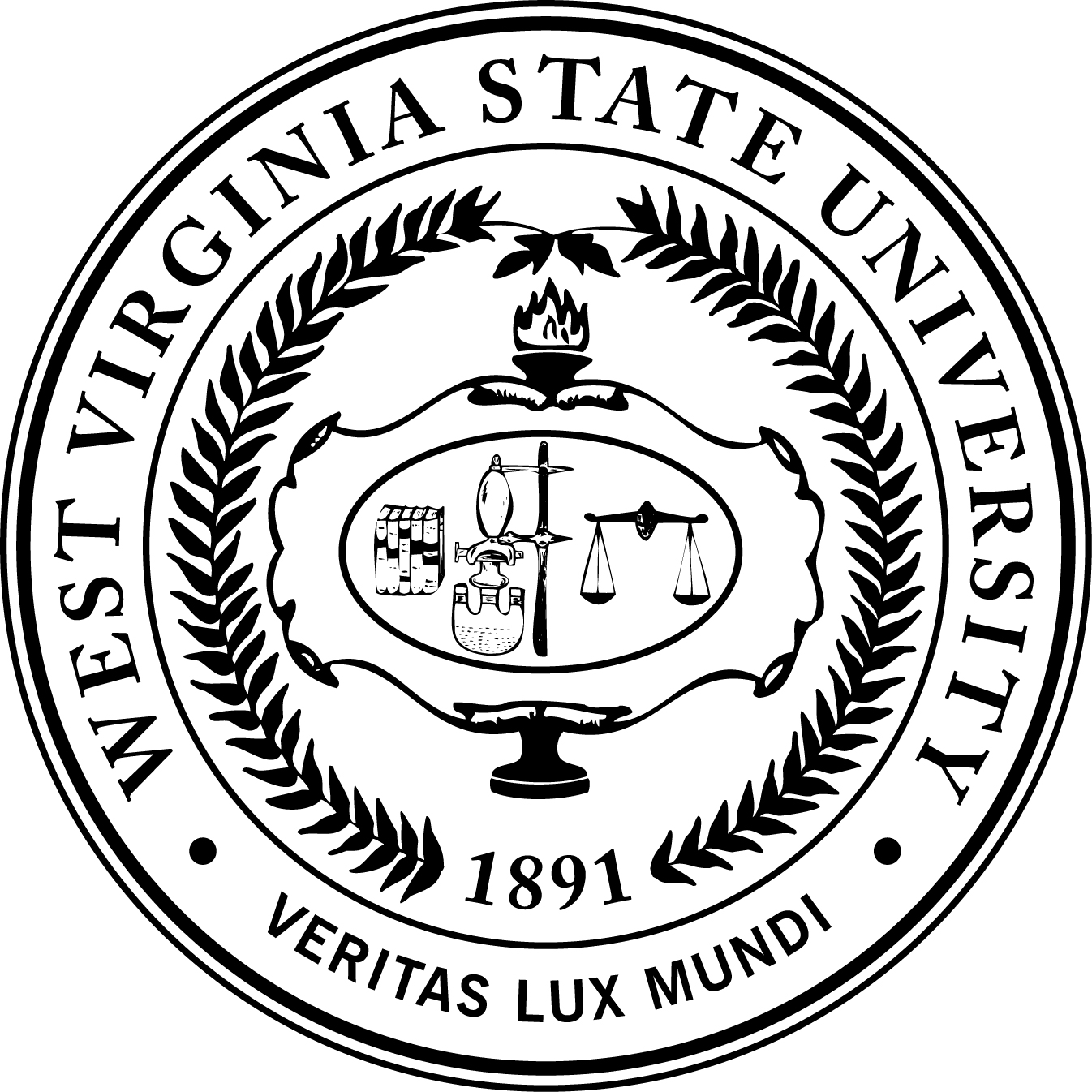 College of Business Administration and Social SciencesOffice of Institutional Research and EffectivenessDr. Barry Pelphrey, Director201 Campbell Conference CenterPO Box 1000Institute, WV 25112Phone: 304-766-4186Fax: 304-766-4244Section 1: Demographics of the RespondentsInteresting facts:During this semester, the prospective graduating students of the College of Business Administration and Social Sciences made up 28.5% of all completed surveys, with 55.3% of the 28.5%were submissions from the Business Administration Department.36.2% of respondents enrolled into WVSU immediately after graduating high school.48.9% of respondents are first-generation college graduates1Section 1: Demographics of Respondents2Section 1: Demographics of RespondentsDepartmentsBusiness Administration	26Economics	  3History	  7Political Science	  2Psychology	  7Sociology/Philosophy	  23Section 1: Demographics of Respondents4Section 1: Demographics of Respondents5Section 1: Demographics of Respondents6Section 1: Demographics of RespondentsSection 2: Academic Department and Program EvaluationThis section of the GES allows students to evaluate their educational program within the College of Business Administration and Social Sciences. Students were asked to rate their program’s efficacy in such areas as teaching effectiveness, class availability, use of technology, etc.Responses are presented by first gathering scores of the college as a whole and then by individual departments. Each graph addresses one question and provides the level of satisfaction for the respondents based on their academic career experience. The scores range from Zero (Not at All Satisfied) to Three (Very Satisfied).Interesting facts:80.9% of the respondents in the College of Business Administration and Social Sciences indicated that they would recommend WVSU to a person seeking their academic program.55.3% of the respondents in the College of Business Administration and Social Sciences indicated that they were very satisfied with the willingness of the departmental faculty to give help outside the classroom when requested assistance.7Section 2: Academic Department and Program Evaluation8Section 2: Academic Department and Program Evaluation9Section 2: Academic Department and Program Evaluation10Section 2: Academic Department and Program Evaluation11Section 2: Academic Department and Program Evaluation12Section 2: Academic Department and Program Evaluation13Section 2: Academic Department and Program Evaluation14Section 3: Evaluation of Support ServicesIn this section of the GES, students are asked to rate the overall quality of the support services offered to students within the College of Business Administration and Social Sciences at WVSU. The graph illustrates the mean score for each question. This will provide a representation of how different support services are performing in their functional area. Ratings range from one (Poor) to four (Excellent). Interesting facts:Responding students in the College of Business Administration and Social Sciences were most satisfied with the quality of assistance provided by the library staff. Responding students in the College of Business Administration and Social Sciences were least satisfied with the quality of the service provided by Financial Aid, with 29.8% rating the activities poor.15Section 3: Evaluation of Support Services16Section 4: College Goals and AchievementsIn this section of the GES, students are asked to rate the overall quality of assistance offered to them at WVSU in reaching their college goals and achievements. They are also asked to indicate future education goals.This first graph shows the mean score indicating how the responding seniors rate the assistance of WVSU in reaching their goals and achievements. The rating range of the first graph is from one (Not at All) to four (Very Much).Interesting Facts:Respondents in the College of Business Administration and Social Sciences indicated that they received the most assistance in independent learning.Respondents in the College of Business Administration and Social Sciences indicated that they received the least assistance in ability to use mathematics effectively.17Section 4: College Goals and Achievements18Section 5: Life Goals and Future PlansIn this section of the GES, students are asked to indicate the level of importance regarding possible future plans and life goals.Interesting Facts46.8% of respondents in the College of Business Administration and Social Sciences indicated that it was extremely important for them to enter Graduate School. 59.6% of respondents in the College of Business Administration and Social Sciences indicated that they would prefer WVSU as a Graduate option if the program were offered.19Section 5: Life Goals and Future Plans20Section 5: Life Goals and Future Plans21Section 5: Life Goals and Future Plans22Section 5: Life Goals and Future PlansComments made by the respondents on why they indicated whether or not they would prefer West Virginia State University as a Graduate School if their program were offered. No I would not prefer because:Unless WVSU changes their communication between departments and gets everyone on the same page, it would be difficult for me to come back here. For one, they do not offer an MBA here. If they did I would consider returning if I saw student involvement, filing systems, an improvement in caring, and teaching. While other students may not know, this institution has many problems all around.  While they are being worked on, I would prefer to have more confidence in my graduate institution.No current graduate programs to pursue/Because I am from California and want to move back homeIt's time for a changeLack of true teaching capable professors, rather than former workers posing as professors in the field of study.I would like to see what other schools offer.I would prefer the accelerated program offered at University of Charleston.   Graduation with a master's can be obtained in 18 months at UC.I feel the experience I had for my undergraduate was not up to par and the graduate program would be no different.I have lost complete faith in the ability of this university to educate its students to their full potential.  I want to experience something different. Nothing against this institution.There are no graduate opportunities pertaining to my degree or selected career path.Until I attended WVSU myself, I did not know that they even had any masters programs. I think if the school wants to be known for good programs they should do more promotion of them.WVSU does not offer graduate options for my husband.Don't think it would be a good course of workThere are no graduate opportunities pertaining to my degree or selected career path.I live in Williamsburg Virginia and I can drive to Old Dominion.I’m looking for a change, I want a bigger school and a new place.Yes, I would prefer because:If I could get a PhD in Psychology at WVSU, I would have preferred not to have to relocate, plus I love this campus.WVSU is my home.I would prefer to pursue my education at WVSU for several reasons.  First, overall I think it's a really good school.  Also it's close to where I live and it's not very costly.  It is close to where I live.CCU wants you to have your bachelors degree in your content area and then pursue a masters degree in education in order to be a teacher.  It would have taken me 2 1/2-3 years to finish a bachelors degree in education, after already have 1 bachelors degree.  I switched over to History because I would be finished23 in 2 years and could enroll at CCU and 14 months later, have a Masters in Education.If I were able to receive a masters in labor relations/human resource management attending WVSU, I would definitely pursue a masters degree. It would depend on the quality of the program. I like state because it is convenient.I would hope the professors who helped me obtain my B.A. would also have a role in obtaining a higher degree in my field of studyI enjoy going to class at WVSU and I am comfortable on the campus.  Also I live relatively close to campus.  Also I would rather stay here as opposed to going to another university, for the sake of hassle.  I think that it would be a wise idea for WVSU to start a MBA program.  Also there are many other fields such as masters in human resources and healthcare admin.  I also feel that a law school would be a huge deal for WVSU think about it WVU has the only law school.  There is plenty of need in southern WV for a law school,  lawsuit capitol USA.  Also how many historically black law schools are there around this part of the U.S? NONE.  I feel that WVSU is really dropping the ball and missing tons of students that want to pursue masters programs.  I believe the only graduate degree WVSU offers is in media studies? or something like that? Last time I checked there wasn't a whole lot of money, jobs, or prestige for WVSU or the student in whatever field that is. This is a competitive world and the person with the higher degree wins, not in media studies.  WVSU needs graduate students to helps its reputation in the southern WV.  Sorry to inform you but that is where WVSU gets a majority of students, not big cities, and most students are commuters.   Commuters that from my experience are tired and fed up with the hassles involved with attending WVSU.  The buildings are out dated, the professors act like they are tenured, the staff is unaware that student attendance pays their salary, and in general the staff and faculty are rude and do not respect commuting students.  If WVSU expects to make it the next level and attract more undergrad and grad students MANY fundamental changes MUST occur.I would love to go to graduate school at WVSU to get my Master's in Counseling or Psychology. I wish that WVSU had graduate programs for psychology majors. If so, I wouldn't think about going anywhere else. If I could receive my Doctorate in Psychology without moving away, I definitely would.Because it is close to home and my job.I want to stay in state. If state offered a master's in accounting I would stay at wvsu and not considered any other schools.If I could receive a Graduate Degree at WVSU in Business or Economics I would probably pursue that.Closest to home.  79 milesI love having the university so close to home. I have found it very convenient over the years to drive 4 miles to school. If a history program or any masters degree of interest was offered I would take it in a heartbeat. I have never even considered switching schools over the years and am blessed just to have an accredited university so close. location and costMore familiar with institution, processes, and faculty.WVSU is close to my family and I plan to stay in WV.24I feel that if WVSU offered a graduate program it would be very beneficial to the surrounding population. It would be very convenient for me.Graduate courses would make higher education in my field much easier, and at a more affordable tuition.Location and familiarity.I am interested in taking CPA course if it is offeredI think that if WVSU expanded their graduate program that I would consider attending for my master's degree. State is close to my family and work. So although I would consider attending WVSU for my master's, I believe that WVU offers a great program with credibility.I would definitely consider WVSU to pursue my masters degree, because I have nothing but great experiences here.25Section 6: Employment and Workforce DevelopmentThis section gives us a glimpse of our students’ professional lives, current employment, and anticipated changes in career upon graduation.Interesting Facts:37.5% of the respondents in the College of Business Administration and Social Sciences stated that they were working in the same job as before enrolling at West Virginia State University26Section 6: Employment and Workforce Development27Section 6: Employment and Workforce Development28